Рисунок 1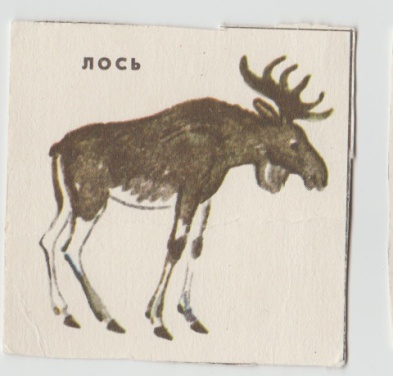 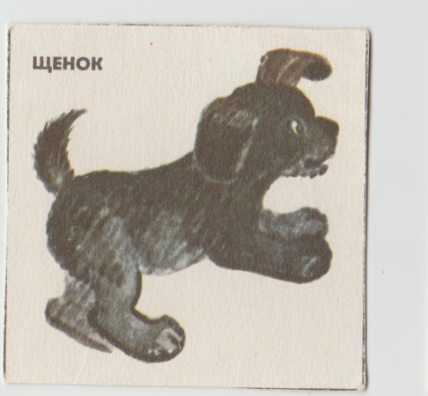 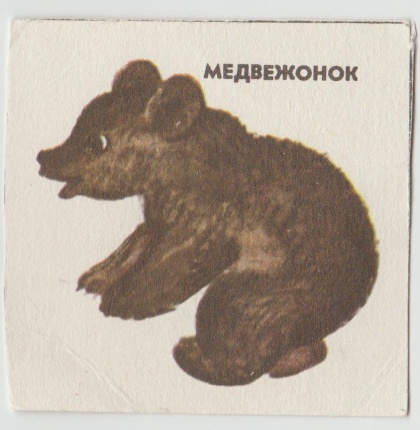 Рисунок  2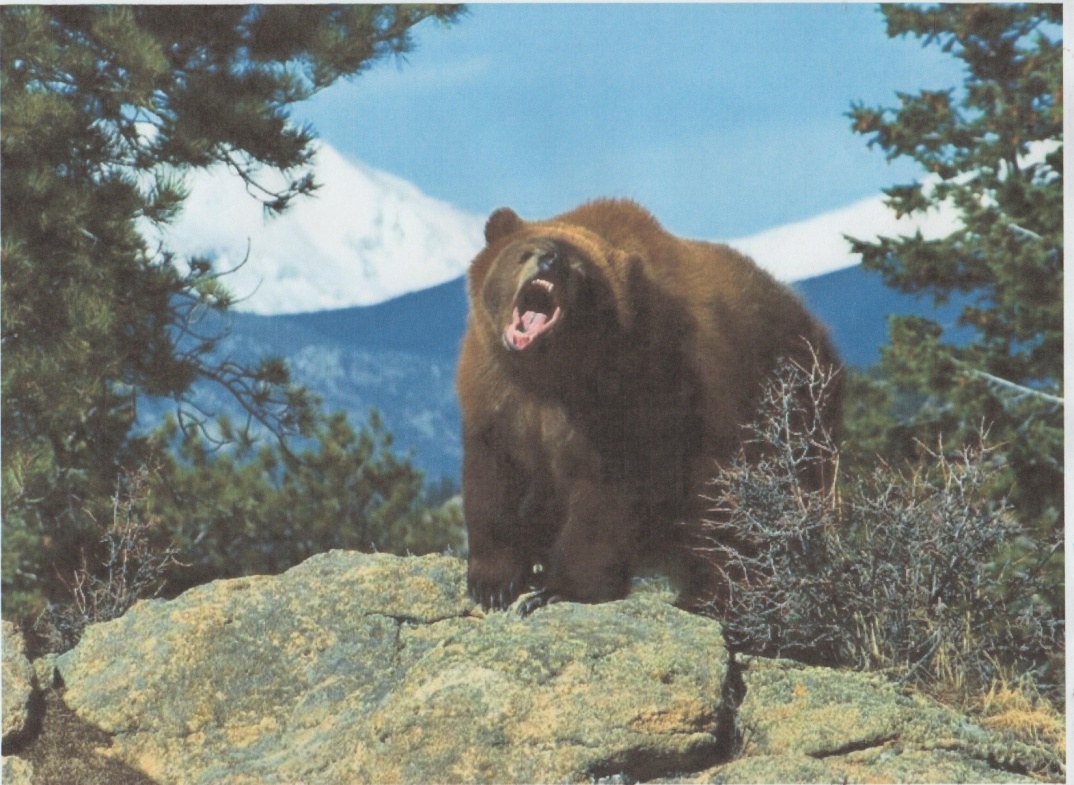 Рисунок 3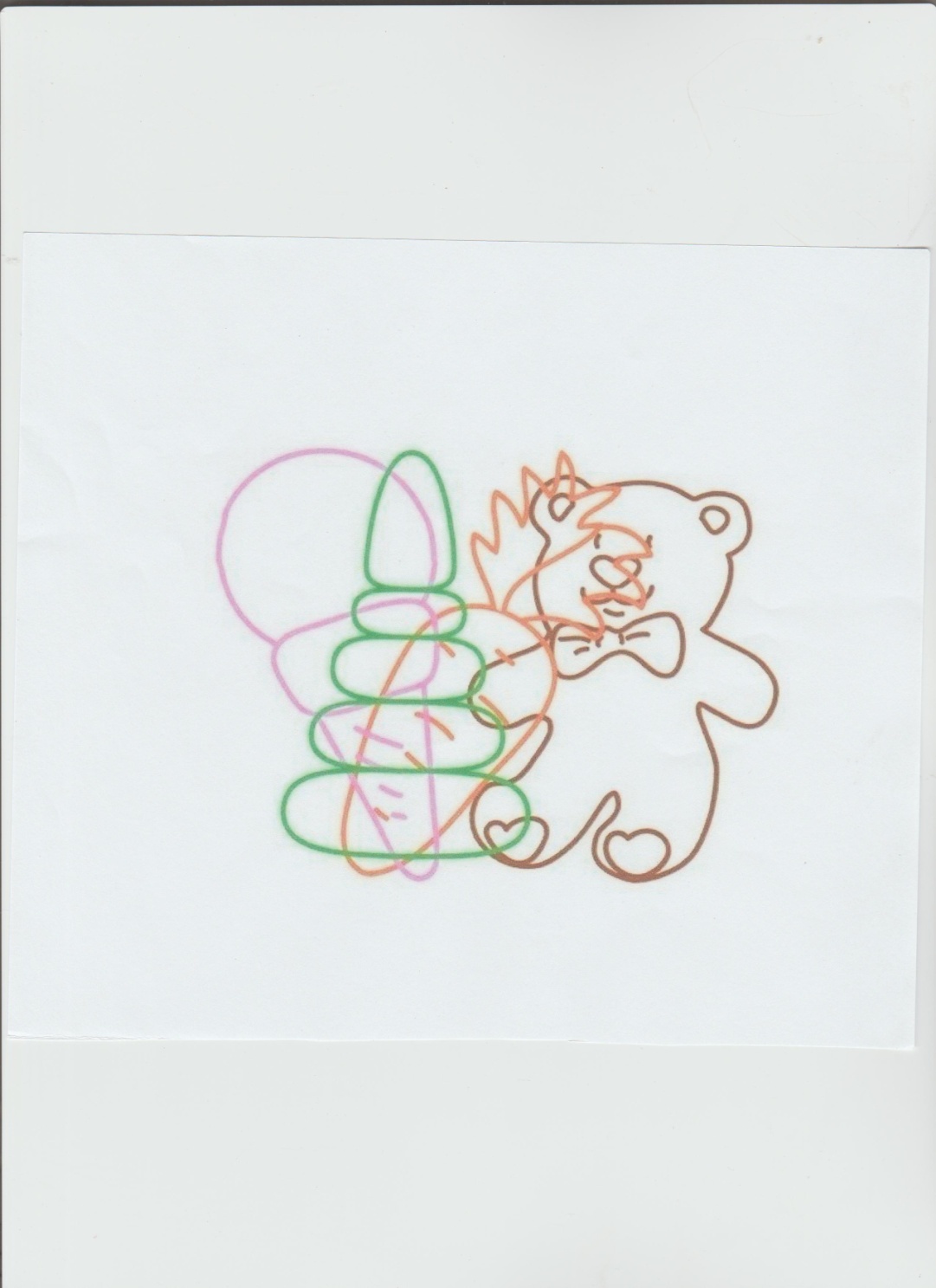 Рисунок  4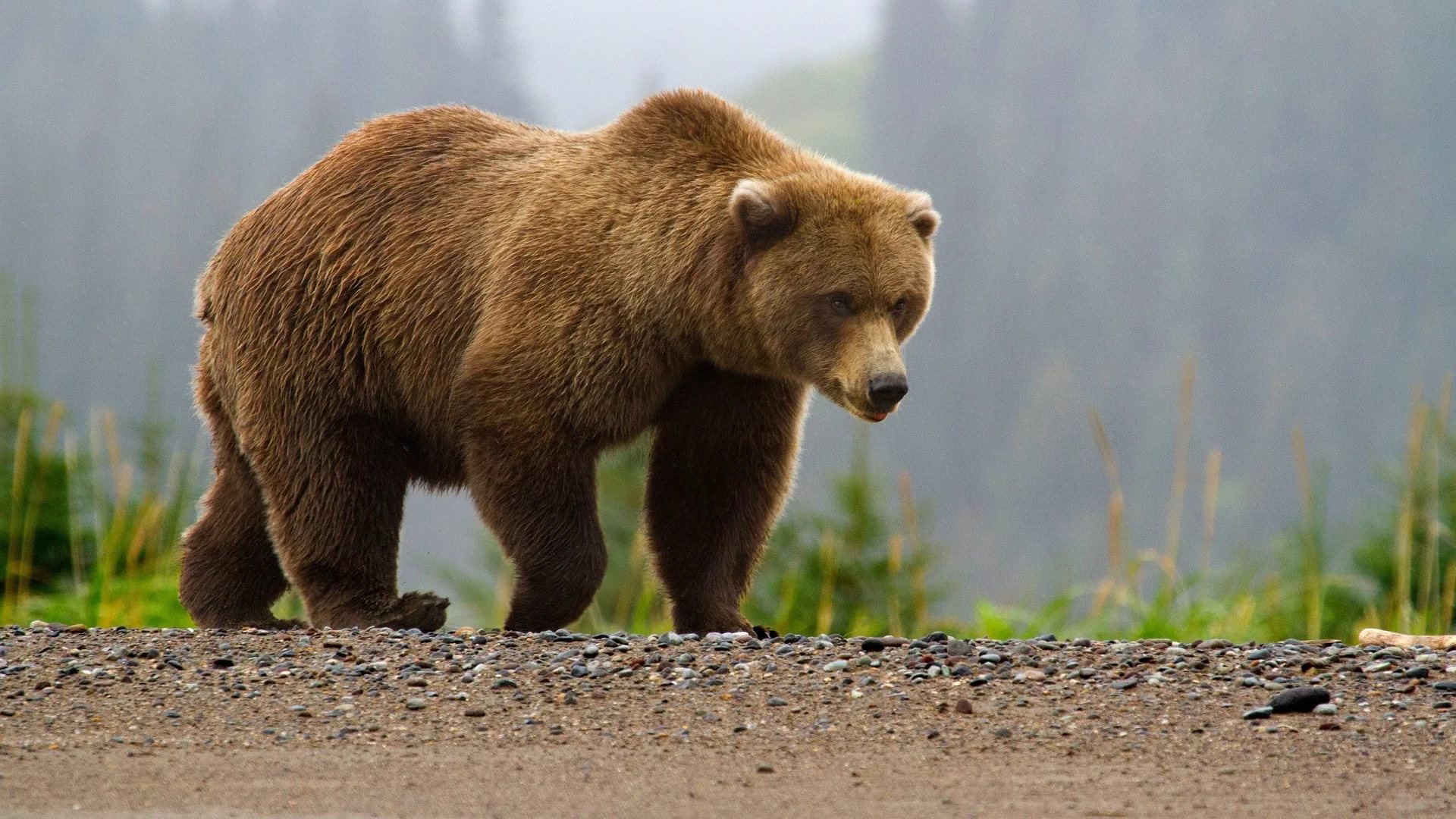 Рисунок 5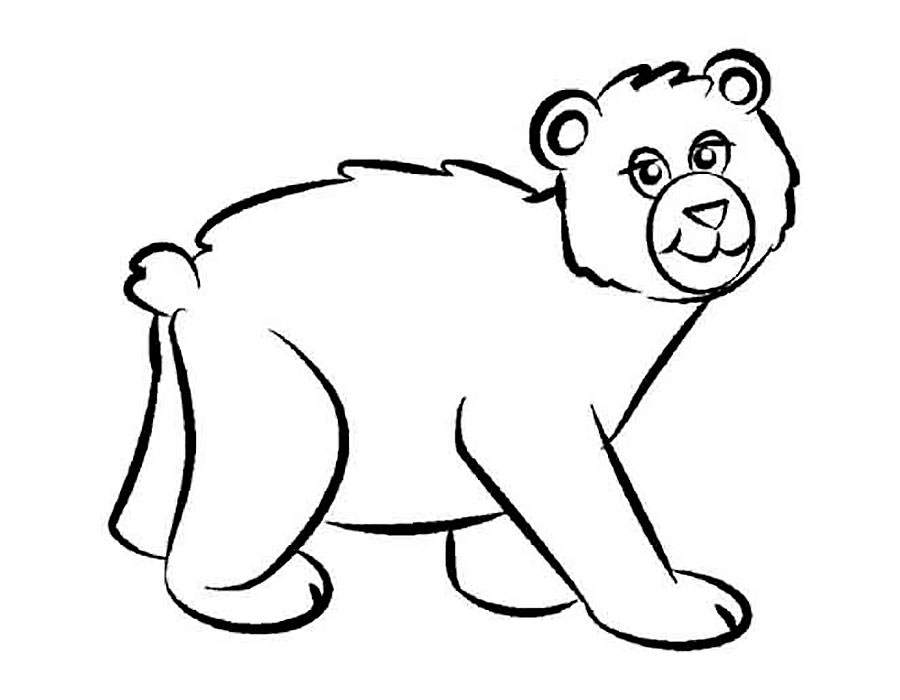 Рисунок  6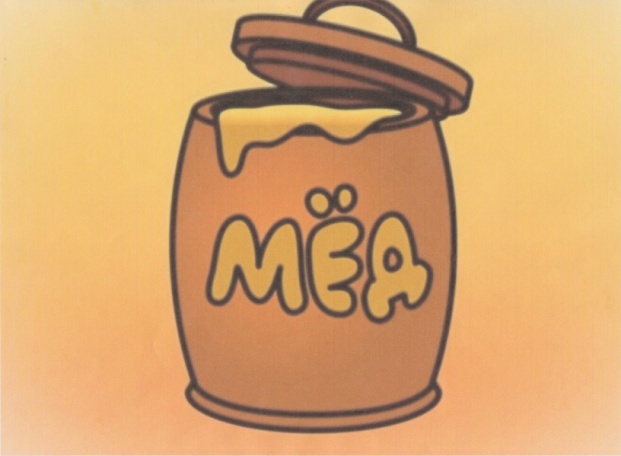 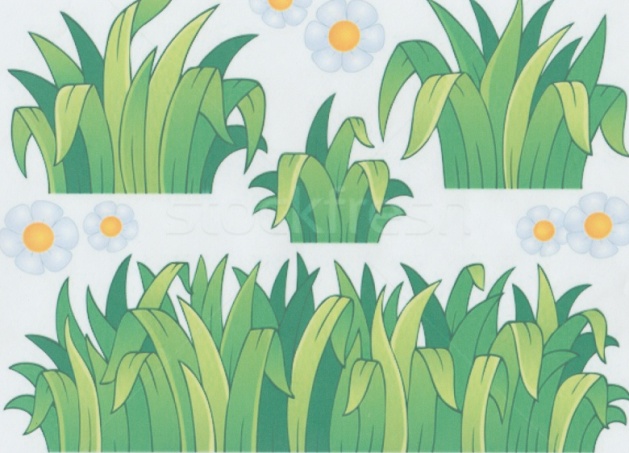 